EAST  COUNTY COUNCIL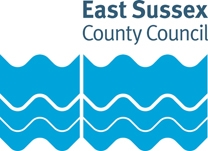 Job DescriptionKEY TASKSTo provide full care for the children including collection of children from school (where appropriate) and the safe delivery to parents and/or named carers.  This may include providing refreshments.  To be responsible for providing a high quality of activities, ensuring that the staff are properly deployed and offer appropriate stimulation and support to the children.To oversee the provision of refreshments.To promote Learning through Play.To ensure that the Club is a safe environment for children, that equipment is safe, standards of hygiene are high, safety procedures are implemented at all times and fire drills/evacuation procedures are carried out effectively.To ister First Aid as appropriateTo liaise with parents/carers, informing them about the club and its activities, exchanging information about the children’s progress and encouraging parental involvement. To ensure that all legal and statutory requirements are implemented, and provide reports as required.To carry out all responsibilities and activities within an equal opportunities frameworkTo work within agreed policies and practices, including behaviour management, child protection, equal opportunities and Health & Safety To carry out the above duties in accordance with the Education         Department’s Equal Opportunities Policy. All school based staff have the responsibility for promoting the safeguarding and welfare of children.  All school staff should be aware of the school’s Child Protection and Safeguarding Policy and work in accordance with this document at all times.This job description sets out the duties of the post at the time when it was drawn up. Such duties may vary from time to time without changing the general character of the duties or the level of responsibility entailed.  Such variations are a common occurrence and cannot of themselves justify a reconsideration of the grading of the post.EAST  COUNTY COUNCIL Person SpecificationPost Title: Breakfast / After School Club Co-ordinatorLocation: CountywideGrade: Single Status 4EAST  COUNTY COUNCIL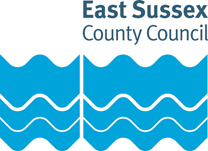 Health & Safety FunctionsThis section is to make you aware of any health & safety related functions you may be expected to either perform or to which may be exposed in relation to the post you applying for. This information will help you if successful in your application identify any health related condition which may impact on your ability to perform the job role, enabling us to support you in your employment by way of reasonable adjustments or workplace support.DEPARTMENT:SchoolsLOCATION:CountywideJOB TITLE:After School Club LeaderGRADE:East Sussex Single Status Grade 4RESPONSIBLE TO:MAIN PURPOSE OF THE JOB:To provide safe, high quality play opportunities and care for children, and be responsible for the day to day organisation and operation of the club.   Essential CriteriaDesirable CriteriaMethod of Assessment/Source of InformationKey Skills & AbilitiesAbility to provide and facilitate safe, creative playAbility to manage and lead a teamAbility to produce regular project reportsAbility to communicate at all levelsAble to converse at ease with customer and provide advice in accurate spoken EnglishAbility to establish a rapport with pupils and their parentsAbility to meet children’s individual needs, including those with special educational needsAbility to use judgement and common senseApplication/InterviewEducation &QualificationsChildcare qualification or an NVQ3 in Playwork or equivalentKnowledge of Learning through PlayA current First Aid certificateApplication/InterviewKnowledgeAn understanding of good quality childcareA knowledge and understanding of the Health and Safety regulations within the school An understanding of, and commitment to, Quality AssuranceKnowledge of school policies on Child Protection, Pupil Behaviour, and Equal Opportunities.Application/InterviewExperienceExperience of working with 4 to 12 (or 14) year oldsSome experience of istration including budget managementApplication/InterviewPersonal AttributesA personal commitment to equal opportunitiesWillingness to participate in further training and developmental opportunities offered by the school and county, to further knowledgeWillingness to maintain confidentiality on all school mattersApplication/InterviewDate (drawn up): November 2009Reference of Officer(s) drawing up person specifications: JMDate (drawn up): November 2009Reference of Officer(s) drawing up person specifications: JMDate (drawn up): November 2009Reference of Officer(s) drawing up person specifications: JMDate (drawn up): November 2009Reference of Officer(s) drawing up person specifications: JMUsing display screen equipment XWorking with children/vulnerable adultsMoving & handling operationsOccupational DrivingLone WorkingWorking at heightShift / night  workWorking with hazardous substancesUsing power toolsExposure to noise and /or vibrationFood handlingExposure to blood /body fluids